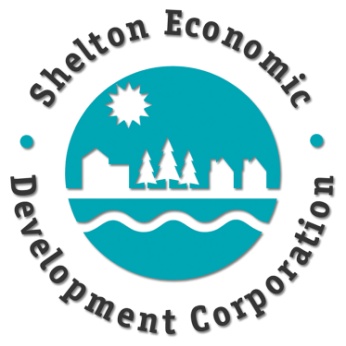 William C.  Partington	                  			                                            25 Brook Street, Suite 203Chairman							                          Shelton, Connecticut  06484Paul J. Grimmer						                                                   (203) 924-2521President							                                           sheltonedc.comShelton Economic Development Corporation
25 BROOK STREET, SUITE 203
SHELTON, CONNECTICUTExecutive Committee
Monthly Meeting Agenda
Tuesday, August 9, 20228:00 AMCall to OrderApproval of Executive Board Meeting Minutes – May 10, 2022  Financial ReportMonth End – July 31, 2022Active Project / Program Update267 Canal Street - Star Pin Company – UpdateTighe & Bond - Proposal281 Canal Street - UpdateCanal / Wooster Street – Engineering / DesignSmall Cities CDBG GrantResidential Rehabilitation ProgramSinsabaugh HeightsDiversity, Equity & Inclusion PolicyGrant Application(s) – PotentialSTEAP Grant – August 15, 2022CT DECD - Connecticut Communities Challenge – October 7, 2022US DOT - Reconnecting Communities Pilot – October 13, 2022Grant AwardsValley Community Foundation - $45,000Katharine Matthies Foundation $11,000